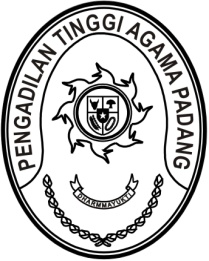 MAHKAMAH AGUNG REPUBLIK INDONESIADIREKTORAT JENDERAL BADAN PERADILAN AGAMAPENGADILAN TINGGI AGAMA PADANGJalan By Pass KM 24, Batipuh Panjang, Koto TangahKota Padang, Sumatera Barat 25171 www.pta-padang.go.id, admin@pta-padang.go.id5Nomor	:	            /KPTA.W3-A /KP4.1.3/II/2024	29 Februari 2024Sifat	: PentingLampiran	:	1 (satu) bundelHal	:	Permohonan Pindah Tugas 		Cindy Meisi Tofani, A.Md., A.B.Kepada Yth.Sekretaris Mahkamah Agung RIAssalamu’alaikum, Wr. Wb.	Bersama ini kami teruskan permohonan pindah tugas Sdri. Cindy Meisi Tofani, A.Md., A.B., NIP. 199807182020122001, Pangkat/Gol. Ruang Pengatur (II/c), jabatan Juru Sita Pengganti pada Pengadilan Agama Rengat Kelas IB dalam wilayah hukum Pengadilan Tinggi Agama Pekanbaru yang mengajukan pindah tugas ke Pengadilan Agama Koto Baru Kelas II dalam wilayah hukum Pengadilan Tinggi Agama Padang.		Sebagai bahan pertimbangan untuk proses kepindahan tersebut, terlampir kami kirimkan sebagai berikut: Surat persetujuan pindah dari Ketua Pengadilan Tinggi Agama Pekanbaru;Surat persetujuan pindah dari Ketua Pengadilan Agama Rengat;Surat keterangan lolos butuh dari Pengadilan Agama Kotobaru;Surat permohonan mutasi dari yang bersangkutan;Foto kopi SK CPNS;Foto kopi SK PNS;Foto kopi SK Jabatan Terakhir;SK Mutasi suami yang bersangkutan;Surat keterangan medis suami yang bersangkutan;	Demikian kami sampaikan, atas perkenan Bapak diucapkan terima kasih.WassalamKetua,Abd. Hamid PulunganTembusan:Plt. Direktur Jenderal Badan Peradilan Agama Mahkamah Agung RI;Ketua Pengadilan Tinggi Agama Pekanbaru;Ketua Pengadilan Agama Rengat;Sdri. Cindy Meisi Tofani, A.Md., A.B. di Pengadilan Agama Rengat.